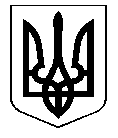     УКРАЇНАКОСТЯНТИНІВСЬКА МІСЬКА РАДАР І Ш Е Н Н Я19.12.2019 № 6/97-1932						м. КостянтинівкаКеруючись статтею 26, частинами 1-3 статті 59 Закону України від 21.05.1997 №280/97-ВР «Про місцеве самоврядування в Україні» (зі змінами), статтею 6 Цивільного кодексу України від 16.01.2003№435-IV (зі змінами), рішенням міської ради від 01.12.2005 № 4/32-676 «Про оренду землі під вбудованими приміщеннями», розглянувши звернення юридичних і фізичних осіб, міська радаВИРІШИЛА:1. Розірвати договори оренди землі під вбудованими приміщеннями:1.1. Договір оренди від 23.11.2007 № 220 з Костіною Світланою Петрівною на підставі набуття іншою особою права власності на нерухоме майно, що розташоване по                        пр. Ломоносова, 164/12. 2. Надати в оренду частину земельної ділянки для обслуговування вбудованого приміщення строком на 5 років: 2.1. Павлюкову Дмитру Юрійовичу, ідентиф. № ХХХХХ, площею 0,0012 га для обслуговування приміщення  магазину, що розташований по  пр. Ломоносова, 164/12.Ставку орендної плати встановити у розмірі 10% від нормативної грошової оцінки.2.2. Стельмах Галині Юріївні, ідентиф. № ХХХХХ для обслуговування нежитлового вбудованого приміщення кафе «Уют», що розташоване по  вул. Громова, 9а.Ставку орендної плати встановити у розмірі 10% від нормативної грошової оцінки.3. Поновити договір оренди землі на частину земельної ділянки під вбудованим приміщенням строком на 5 років:3.1. Договір оренди землі від 18.12.2014 № 673 з приватним підприємством «Ехо», ідентиф. № ХХХХХ, площею 0,0001 га для обслуговування вбудованого приміщення, що розташоване по  вул. Громова, 38.Ставку орендної плати встановити у розмірі 10% від нормативної грошової оцінки.3.2. Договір оренди землі від 18.12.2014 № 672 з приватним підприємством «Ехо», ідентиф. № ХХХХХ, площею 0,0184 га для обслуговування вбудованого приміщення, що розташоване по  вул. Краснодарській, 3.Ставку орендної плати встановити у розмірі 10% від нормативної грошової оцінки.	  4. Зобов’язати юридичних та фізичних осіб, перерахованих у пунктах 1-3, в двомісячний строк укласти  договори оренди та додаткові угоди до договорів оренди.	  5.У випадку несвоєчасного виконання землекористувачами пункту 4 рішення відносно них вважається недійсним.	  6.Організаційне виконання цього рішення покласти на начальника управління комунального господарства Заварзіна Д.Г.Контроль за виконанням рішення покласти на заступника міського голови Василенка В.В. і постійні комісії міської ради з питань містобудування, житлово-комунального господарства, зв'язку та земельних ресурсів (Науменко) та з питань економічної політики, бюджету та фінансів, цін, питань приватизації (Резниченко).Міський голова		С.Д. ДавидовПро розірвання договорів оренди та надання в оренду земельних ділянок для обслуговування вбудованих приміщень 